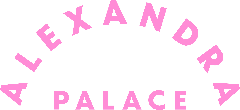 EQUALITIES MONITORING FORMAlexandra Palace is committed to working towards equality of opportunity and will not discriminate either directly or indirectly because of race, sex, sexual orientation, gender reassignment, religion or belief, marital or civil partnership status, age, disability, or pregnancy and maternityAlthough you are not required to complete this form, we would like to encourage you to do so because receiving this information will mean we can undertake analysis to either ensure our processes are fair or make changes to how we work.All information will be treated in confidence. The questionnaire will be stored securely and used only to provide statistics for monitoring purposes. Employee’s name:	________________________________________________Job Title		________________________________________________Department:		________________________________________________Age Range (please select from drop down menu)Sex (please select the term that best describes your sex)TransTrans is an umbrella term to describe people whose gender identity is not the same as, or does not site comfortably with, the sex they were regarded at birth.Do you consider yourself to be trans? (please select from drop down menu)DisabilityUnder the Equality Act 2010, a person is considered to have a disability if she/he has a physical or mental impairment which has a substantial long-term adverse effect on her/his ability to carry out normal day-to-day activitiesAre you disabled?If yes, please tell us which of the following impairment groups apply to you (select from drop down menu)National IdentityHow would you describe your national identity? (please select from the drop down menu)If your national identity does not appear in the list above, please specify:_____________EthnicityPlease select the box that best describes your ethnic groupAsian or Asian British:		Black, Black British, Caribbean or African:Mixed or multiple ethnic groups:	White:Sexual OrientationWhich of the following best describes your sexual orientation? (please select from the drop down menu)If you selected ‘I use another term’, please specify:__________________________Religion or beliefIf you selected ‘prefer to self-describe’ please specify: _______________________Pregnancy and maternity (please select from the drop down menus)Are you pregnant? Have you had a baby in the last 12 months? Marriage and Civil Partnership (please select the box that best describes you)Socioeconomic statusPlease tick which of the following benefits you receive, if any. If you receive more than 1 benefit, please select 1 item from each additional box.EducationPlease select the highest qualification you have. If your UK qualification is not listed, select the box that is its nearest equivalent. If you have qualifications gained outside the UK, select ‘Foreign qualifications’ and specify in the space belowLanguagePlease select your preferred languageIf you selected ‘other’, please specify:__________________________Data protection: Alexandra Palace treats personal data collected for reviewing equality of opportunity in recruitment, selection and employment within the organisation in accordance with its data protection policy. Information about how your data is used and the basis for processing is provided in the organisation's employee privacy notice.I hereby give my consent to Alexandra Palace processing the data supplied in this form for the purpose of equal opportunities monitoring in recruitment and selection and employment within the organisation I understand that I may withdraw my consent to the processing of this data at any time by notifying Human Resources.Signed employee: ________________________________Date: ____________Thank you for completing this Form.